Государственное бюджетное образовательное учреждениеГородской методический центр Департамента образования города МосквыСоздание модели  образовательного процесса в дошкольной образовательной организации с учетом регионального компонентаМетодические рекомендацииг. Москва, 2015г.Методические рекомендации:-разработаны в соответствии (со статьей 64) Закона «Об Образовании в Российской Федерации» № 273-ФЗ от 29.12.12; Федерального государственного образовательного стандарта дошкольного образования, приказ № 1155 от 17.10.2013 (ФГОС ДО);-содержат пояснения, рекомендации по составлению образовательной программы образовательной организации, части формируемой участниками образовательных отношений.-В методических рекомендациях представлены практические материалы рабочих групп по содержанию вариативной части образовательной программы дошкольной образовательной организации по  направлениям: «Патриотическое воспитание», «Культурологический компонент  в образовательном процессе», «Экология», «Коррекция и инклюзия»,  «Взаимодействие с социумом».Авторы: Егорова Татьяна Ивановна -  методист по дошкольному образованию ГБОУ Городской методический центр  Департамента образования города Москвы.Суркова Елена Пантелеевна -  методист по дошкольному образованию ГБОУ Городской методический центр  Департамента образования города Москвы.Старшие воспитатели, воспитатели, методисты образовательных организаций города Москвы.             Раздел «Патриотическое воспитание» - руководитель группы, старший воспитатель ГБОУ СОШ № 1222  Велегура Лилия Александровна, старший воспитатель ГБОУ СОШ №777 Вахнина Екатерина Александровна, старший воспитатель ГБОУ Школа №183 Сухова Мария Юрьевна, старший воспитатель ГБОУ СОШ №1279 Чуракова Любовь Петровна, старший воспитатель ГБОУ Гимназия № 1519 Мишанина Наталья Анатольевна, методист ЧУ ОО СОШ «РОСИНКА» Оськина Ольга Евгеньевна, старший воспитатель ГБОУ СОШ № 2111 Юрьева Нина Николаевна, старший воспитатель ГБОУ СОШ №1474 Смирнова Марина Александровна, старший воспитатель ГБОУ СОШ № 2110 Франчук Елена Николаевна, старший воспитатель ГБОУ СОШ № 1150 Сергиенко Ольга Александровна.          Раздел «Культурологический компонент  в образовательном процессе» - автор раздела методист ГБОУ СОШ № 587 Муродходжаева Наталья Сергеевна.Раздел «Экология» - руководитель группы, старший воспитатель  ГБОУ СОШ № 960  Митрофанова Оксана Николаевна; старший   воспитатель ГБОУ Школа №1468 Науменко Тамара Ивановна;  старший  воспитатель ГБОУ Лицей №1574    Романова Алла Александровна;  методист ГБОУ "Гимназия №1565 "Свиблово"   Зубкова Светлана Аркадьевна;  методист ГБОУ «Гимназия №1565 «Свиблово» Лебедева Марина Викторовна;  старший воспитатель ГБОУ СОШ №38 Владимирова Татьяна Викторовна;  педагог дополнительного образования ГБОУ  Школа №384 Шумская Надежда Николаевна;  воспитатель ГБОУ "Гимназия №1565 "Свиблово" Степанова Светлана Васильевна;  старший  воспитатель ГБОУ СОШ №870 Устюжанинова Ирина Владимировна;  старший  воспитатель ГБОУ СОШ №870 Емельянова Марина Валентиновна;  старший  воспитатель ГБОУ СОШ №1491 Волкова Наталия Николаевна;  старший  воспитатель ГБОУ СОШ №254 Малахова Татьяна Алексеевна;  старший  воспитатель ГБОУ Школа №1353 Аверкина Елена Николаевна;  старший  воспитатель ГБОУ Школа №1912 Кюркчан Светлана Александровна; старший  воспитатель ГБОУ СОШ №2103 Соломинова Алена Евгеньевна, старший  воспитатель ГБОУ СОШ №2103 Елисеева Вера Ивановна.Раздел «Коррекция и инклюзия» - руководитель группы, учитель - логопед ГБОУ СОШ № 1359 Горб Елена  Евгеньевна, старший воспитатель ГБОУ СОШ № 887 Козлова Алла Викторовна, учитель-логопед ГБОУ СОШ № 1950 Горбатюк Елена Владимировна, старший воспитатель ГБОУ Гимназия №1596 Середюк Наталья Владимировна.Раздел «Взаимодействие с социумом» - руководитель группы, старший воспитатель ГБОУ Школа №1794 Орлова Татьяна Борисовна, воспитатель ГБОУ Школа №1794 Гедзь Галина Вячеславовна, старший воспитатель ГБОУ Школа №1195 Соболева Елена Александровна, специалист по социальной работе ГБОУ спортивно - досуговый центр «Радуга» Гедзь Яна Юрьевна, старший воспитатель ГБОУ СОШ №1852 Грашина Валентина Ивановна.Пояснительная запискаВступивший в действие с 2013 года Федеральный закон «Об образовании в Российской Федерации» определяет новое содержание дошкольного образования, новые модели и технологии образовательного процесса в дошкольных образовательных организациях.Федеральный государственный образовательный стандарт дошкольного образования является основой для разработки образовательной программы дошкольного образования. Образовательная программа состоит из обязательной части и части, формируемой участниками образовательных отношений. Обе части являются взаимодополняющими и необходимыми с точки зрения реализации требований Стандарта.Обязательная часть Программы предполагает комплексность подхода, обеспечивая развитие детей во всех пяти взаимодополняющих образовательных областях.В части, формируемой участниками образовательных отношений, должны быть представлены выбранные и/или разработанные самостоятельно участниками образовательных отношений Программы, направленные на развитие детей в одной или нескольких образовательных областях, видах деятельности и/или культурных практиках (далее - парциальные образовательные программы), методики, формы организации образовательной работы (пункт 2.9 Стандарта).Методический материал рекомендован для оформления вариативной части образовательной программы дошкольной образовательной организации. Предложенные модели образовательного процесса по разным направлениям созданы с учетом регионального компонента, предназначение которого - защита и развитие системой образования региональных культурных традиций и особенностей.Целью реализации программы «Развитие образования города Москвы»  (на 2012-2018 гг.) является создание средствами образования условий для формирования личной успешности жителей города Москвы. Чтобы удовлетворить потребности населения города Москвы в доступных и качественных услугах дошкольного образования, правительством Москвы запланированы мероприятия по организации образовательного процесса с использованием ресурсов социокультурной среды города Москвы (музеи, концертные залы, театры, парки) (п.7.1 «Столичное образование»)В методических рекомендациях представлены практические материалы с использованием  социокультурных объектов и природных ресурсов столицы.Рассмотрим содержание вариативной части образовательной программы дошкольной образовательной организации по разным направлениям.Экологическое образование детей дошкольного возрастаЭкологическое образование дошкольников  -  непрерывный процесс обучения, воспитания и развития ребенка, направленный на формирование его экологической культуры, которая проявляется в эмоционально-положительном отношении к природе, окружающему миру, в ответственном отношении к своему здоровью и состоянию окружающей среды, в соблюдении определенных моральных норм, в системе ценностных ориентиров. Сегодня в дошкольном образовании маленьких москвичей экологическая составляющая должна стать одной из доминантных. Именно экологическое воспитание формирует подлинно человеческое отношение к природе, определяет допустимые пределы ее преобразования, усвоения социоприродных закономерностей и нормативов поведения, при которых возможно дальнейшее существование и развитие человека. В соответствии с Федеральным государственным образовательным стандартом дошкольного образования, содержание  образовательной области "Познавательное развитие" предполагает:Развитие  интересов  детей, любознательности и  познавательной мотивации; Формирование познавательных действий, становление сознания;Формирование первичных представлений об объектах окружающего мира, о свойствах и отношениях объектов окружающего мира;Формирование представлений о планете Земля как общем доме людей, об особенностях ее природы… Причиной актуальности экологического воспитания дошкольников является деятельность человека в природе, часто безграмотная, неправильная с экологической точки зрения, расточительная, ведущая к нарушению экологического равновесия. Необходимо формировать у дошкольников, живущих в городском мегаполисе понятия, связанные с необходимостью природоохранных действий, пониманием значения природных объектов в жизни городского жителя, условий, влияющих на состояние флоры и фауны города. А так же способствовать усвоению сведений о рациональном использовании природных ресурсов городским  жителем.  Целью экологического воспитания является становление у детей познавательного, эмоционально-нравственного, деятельностного отношения к окружающей среде региона, в котором они живут.В процессе формирования представления об объектах окружающего мира  педагог выясняет вместе с детьми, как от природных условий зависит устройство дома, одежда людей, распорядок дня (из-за сильного снегопада взрослые пораньше выходят из дома, чтобы не опоздать на работу).  Предоставляет возможность для экспериментирования в разных видах деятельности.  Организует поисково-исследовательскую деятельность.    	Для формирования первичных представлений о регионе, в котором мы живем, о  сезонных изменениях  в природе, которые дети отмечают  в календарях погоды и природы; знакомит с разными способами  приспособленности животных к защите  и среде обитания (сороки, вороны, снегири, синицы, воробьи – приближаются к домам  людей).   Знакомит  детей с современными правилами поведения в природе, при этом для запрещающих правил всегда дается альтернатива.    Формирует навыки экологически грамотного поведения, бережного отношения к окружающему миру и предметам.    	Педагог способствует обогащению представлений  о многообразии окружающего мира с опорой на личный опыт детей, полученный во время похода, экскурсии, путешествий с родителями: о наиболее интересных предметах (камнях, растениях и пр.) или событиях (катание  на пони, на лодке по озеру и пр.).   	Знакомит детей с фактами отрицательного и положительного воздействия человека на природу; природоохранными территориями, охраной редких видов животных и растений и причинами их исчезновения.Возраст 3-5 летЗадачи образовательной деятельности- Развивать у дошкольников интерес к своему родному городу, способность чувствовать красоту природы, любоваться ее красотой.  - Формировать представления о растениях, деревьях, встречающихся в своем близлежащем окружении, их роли в жизни городского жителя.- Формировать представления о сезонных изменениях в природе. - Формировать знания у детей о потребностях растений и животных в пище.- Воспитывать интерес, любовь и бережное отношение к растениям и животным. - Воспитывать желание принимать участие в уходе за растениями и животными.Формы образовательной деятельностиВозраст 5-7 летЗадачи образовательной деятельности- Расширять и углублять представления об экологических объектах города, округа, своего района.- Формировать представления о прошлом, настоящем и будущем московских зеленых зон, природоохранной деятельности в Москве.- Расширять представления детей об изменениях в экосистеме  лесного массива на территории города: как влияет город на образ  жизни лесных обитателей и растительного мира, зачем в лесу звери, птицы, другие обитатели, как они сосуществуют в экосистеме леса.- Воспитывать интерес, любовь и бережное отношение к растениям и животным.- Показать детям взаимосвязь между растительным и животным миром.- Дать представления о том, как разные растения приспосабливаются к неблагоприятным условиям окружающей среды.- Показать детям растения в природе, которым грозит исчезновение, нуждаются в охране.- Продолжать формировать представления о деревьях, встречающихся в городе, их роли в жизни человека и в его культурном наследии.- Продолжать знакомить с  зимующими птицами на территории Москвы, особенностями поведения птиц в городских условиях, роли птиц в экологии города, правилах подкормки птиц зимой.- Развивать умения анализировать структуру объектов природы (растения и животные).- Воспитывать желание принимать участие в уходе за растениями и животными.- Формировать основы экологически грамотного поведения, навыков ресурсосбережения, представлений и переработке отходов и мусора.- Воспитывать у детей элементы экологического сознания, ценностные ориентации в поведении и деятельности, обеспечивающие ответственное отношение к окружающей социальной и природной среде и здоровью, следование экологическим правилам.Содержание образовательной деятельности по экологическому образованию  в старшем дошкольном возрасте Раздел: «Природные ресурсы города Москвы» В содержательном разделе  программы представлены разные виды образовательной деятельности (2.11.2. Стандарта).Формы образовательной деятельности с детьми по экологическому воспитаниюПредставления детей о природе своего города, округа и ее роли в жизни городского жителя являются содержанием  для осуществления разнообразной детской деятельности. Поэтому данное содержание может успешно интегрироваться практически со всеми образовательными областями: «Познавательное развитие», «Социально-коммуникативное развитие», «Художественно-эстетическое развитие», «Речевое развитие», «Физическое развитие».Интеграция экологического содержания с разными видами деятельности детей может состоять в следующем:1. Участие детей в целевых прогулках, экскурсиях по городу, что обеспечивает необходимую двигательную активность и способствует сохранению и укреплению здоровья дошкольников.2. Обсуждение с детьми норм поведения и правил безопасного поведения в природе («Как вести себя, если ты увидел птицу или дикое животное в парке», «Что можно, чего нельзя делать в природе», «Как беречь растения» и т.п. Выбор экологически безопасных участков для прогулок.  3. Участие в совместном с воспитателем труде на участке детского сада (посильная уборка участка после листопада, подкормка птиц, живущих в городе).4. Развитие эстетического восприятия и суждений в процессе чтения произведений художественной литературы о природе города, накопление опыта участия в разговорах, беседах о событиях, происходящих природе, о достопримечательностях родного города, экологических зонах, участие в придумывании сказок и историй о достопримечательностях малой родины.5. Рассматривание дидактических картинок, иллюстраций, отражающих отношение городских жителей к природе (высаживание деревьев и цветов в городе, участие городских экологических акциях, субботниках и пр.).6. Участие в проектной деятельности, продуктом которой являются журналы или газеты о природных объектах города, округа, составление маршрутов экскурсий и прогулок по городу, коллекционирование картинок, открыток, символов, значков на природоведческую тематику.7. Участие с родителями и педагогами в природоохранных акциях своего микрорайона, города или на территории детского сада (городские  экологические акции, субботники, озеленение, сооружение и размещение кормушек и пр.).Экологическое воспитание в разных видах детской деятельностиИтоги освоения дошкольниками содержания экологического образования в соответствии с целевыми ориентирами ребёнок овладевает основными культурными способами деятельности, проявляет инициативу и самостоятельность в разных видах деятельности – игре, общении, конструировании и др.; способен выбирать себе род занятий, участников по совместной деятельности; ребёнок обладает установкой положительного отношения к миру, другим людям и самому себе; активно взаимодействует со сверстниками и взрослыми, участвует в совместных играх. Способен договариваться, учитывать интересы и чувства других, адекватно проявляет свои чувства; ребёнок обладает развитым воображением, которое реализуется в разных видах деятельности, и, прежде всего, в игре; ребёнок достаточно хорошо владеет устной речью, может использовать речь для построения речевого высказывания в проектной деятельности; ребёнок способен к волевым усилиям, может следовать социальным нормам поведения и правилам в разных видах деятельности, может соблюдать правила безопасного поведения в природе;  ребёнок проявляет любознательность, задаёт вопросы взрослым и сверстникам, интересуется причинно-следственными связями, пытается самостоятельно придумывать объяснения явлениям природы и поступкам людей; склонен наблюдать, экспериментировать. Обладает начальными знаниями о себе, о природном мире, в котором он живёт; знаком с произведениями детской литературы, обладает элементарными представлениями из области живой природы, естествознания и т.п.; ребёнок способен к принятию собственных решений, опираясь на свои знания и умения в различных видах деятельности.	Требования к условиям реализации Программы включают требования…  к развивающей предметно-пространственной среде. (3.1.Стандарта)Организация образовательной деятельности по экологическому образованиюЭколого-развивающая  среда  дошкольной образовательной организации – это  различные зоны природы, находящиеся рядом с ребенком.Основная цель -   создание условий для: непосредственного общения ребенка с объектами природы и животными, наблюдений, практической деятельности, осмысления и обсуждения увиденного.Экологические пространства дошкольного учрежденияПатриотическое воспитание детей дошкольного возрастаПриоритетной задачей Российской Федерации в сфере воспитания детей является развитие высоконравственной личности, разделяющей российские традиционные духовные ценности, обладающей актуальными знаниями и умениями, способной реализовать свой потенциал в условиях современного общества, готовой к мирному созиданию и защите Родины  (гл.1. «Стратегия развития воспитания в Российской Федерации на период до 2025 года»).Воспитание патриотических чувств необходимо начинать с дошкольного возраста, потому что именно на данном этапе формируется личность ребенка. Перед специалистами дошкольного образования стоит задача найти наиболее верный метод приобщения ребенка к социально-значимым ценностям. Социокультурная ситуация современного общества обусловливает необходимость применять инновационные формы работы с дошкольниками.Реализуя образовательную программу по этому направлению, педагоги должны понимать, что любовь к Родине – высшее проявление  любви ребенка к своим родителям, близким и родному городу, поэтому формировать гражданственность нужно начиная с малых, понятных детям вещей.Патриотизм необходимо прививать через любовь к истории своей семьи, своего народа.  Дошкольный возраст – самый чувствительный, «сензитивный» для серьёзного воспитательного разговора. В сюжетно-ролевой игре, в деятельности и общении дитя пытается постичь внутреннюю, смысловую сторону «мира взрослых», проникнуть в хитросплетения человеческих отношений. «Интерес идёт впереди развития, ведёт его за собой» говорил Л.С.Выготский. Всю работу по  воспитанию у детей патриотических чувств  рекомендуется  построить по  разделам:Моя малая родина (Москвоведение).Наши братья, отцы, деды и их славные победы.Народная культура. Национальные ценности.Толерантность в мегаполисе.Рассмотрим содержание и задачи по образовательным областям, относящиеся к вопросу патриотического воспитания (см. схему):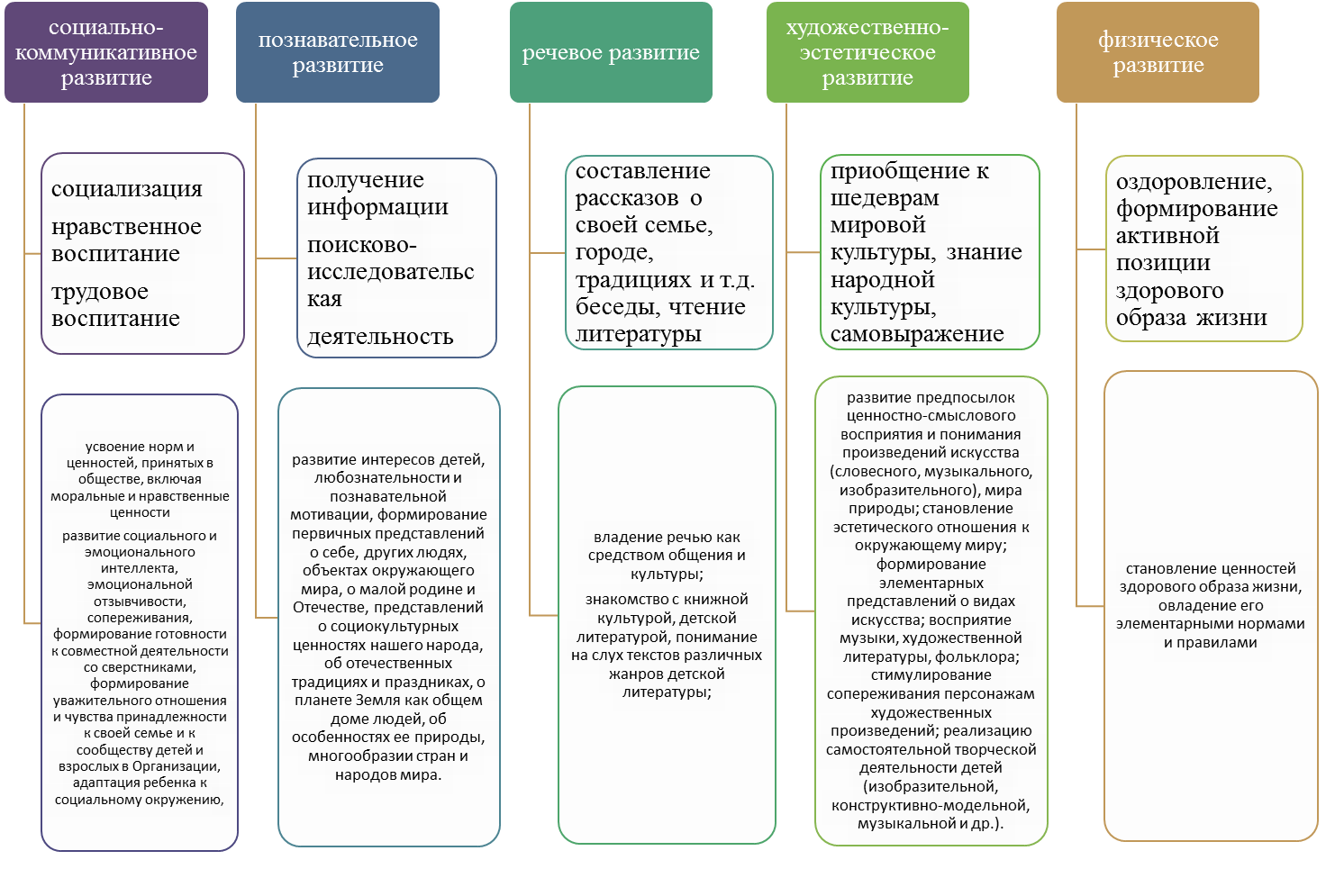 Содержание воспитательно-образовательной работы с детьми по патриотическому воспитанию Младший и средний дошкольный возрастЦель: -	Формирование уважительного отношения к окружающим людям.-	Воспитание любви к малой родине.Задачи:-	Способствовать воспитанию внимательного отношения и любви к близким людям.-	Создать условия для нравственного воспитания детей.-	Создавать ситуации, способствующие формированию внимательного отношения к окружающим.-	Поощрять интерес детей к деятельности взрослых.-	Формировать интерес к малой родине и первичные представления о ней.	Формы образовательной деятельности, осуществляемой в ходе режимных моментов:Старший дошкольный возрастФормы образовательной деятельности, осуществляемой в ходе режимных моментов:В работе с родителями необходимо  учитывать образовательные потребности, интересы и мотивы детей, членов их семей и ориентироваться на специфику национальных, социокультурных условий, в которых ребенок находится вне стен образовательного учреждения.Планируемые результаты сформированы на основе целевых ориентиров дошкольного образования, описанных в Стандарте дошкольного образования.В процессе организованной деятельности:ребенок овладевает основными культурными способами деятельности, проявляет инициативу и самостоятельность в познавательно - исследовательской деятельности;ребенок обладает установкой положительного отношения к миру,  другим людям и самому себе, обладает чувством собственного достоинства;способен учитывать интересы и чувства других, сопереживать неудачам и радоваться успехам других, адекватно проявляет свои чувства;ребенок обладает развитым воображением;умеет подчиняться разным правилам и социальным нормам;ребенок может выражать свои мысли и желания, может использовать речь для выражения своих мыслей;ребенок способен к волевым усилиям, может следовать социальным нормам поведения и правилам в разных видах деятельности, во взаимоотношениях со взрослыми и сверстниками;ребенок проявляет любознательность, задает вопросы взрослым и сверстникам, интересуется причинно-следственными связями, склонен наблюдать, экспериментировать;обладает начальными знаниями о себе, о природном и социальном мире, в котором он живет; знаком с произведениями детской литературы, обладает элементарными представлениями из области живой природы, естествознания, математики, истории и т.п.; ребенок способен к принятию собственных решений, опираясь на свои знания и умения в различных видах деятельности.Чтобы осуществлять патриотическое воспитание детей, необходимо  создать предметно-пространственную развивающую образовательную  среду из следующих компонентов:Мини-музей с тематическими выставками (предметы быта, декоративно-прикладное искусство, посуда, одежда и др.).Экспериментальный уголок  для исследовательской  деятельности.Фотоальбомы на разные темы.Тематические выставки детской литературы, художественных произведений, письменности.Игры, игровые атрибуты  для организации детской игры.Выставки фотоальбомов, иллюстраций, картинок о жизни того или иного народа и др.Макеты на разные темы.Предметы народных промыслов.Фильмотека.Коллекция репродукций.Подбор театрализованных кукол для обыгрывания сказок  народов России.Подбор аудиозаписей музыкальных произведений и т.д.Взаимодействие дошкольных образовательных организаций с социумом	Одним из принципов формирования образовательной программы является сетевое взаимодействие с организациями социализации, образования, охраны здоровья и другими партнерами, использование ресурсов социокультурной среды города.	Цель: Создание механизмов использования интеллектуальных, социокультурных и физкультурно-спортивных ресурсов города Москвы в образовании, реализации потенциала образования в развитии города Москвы.	Задачи:1. Создание условий для использования возможностей социума: эффективного использования ресурсов, для создания единой воспитательной системы и создания максимальных возможностей для выстраивания  индивидуальных образовательных траекторий. 2. Создание межведомственного взаимодействия, для реализации модели кооперации и интеграции   образовательных учреждений различных типов,  учреждений культуры, спорта, молодежной политики, социальной защиты.3. Использование  возможностей социума для реализации образовательных задач, направленных на повышение уровня развития ребенка дошкольного возраста и достижения им результатов освоения образовательной программы дошкольного образования. 4. Расширение возможностей образования и социально-позитивной деятельности воспитанников за пределами образовательных организаций с учетом индивидуальных интересов и возрастных потребностей.5. Создание системы выявления, поддержки и развития детской одаренности, основанной на взаимодействии государственных образовательных учреждений, организаций культуры, спорта и науки, использовании современных интернет-технологий. 6.Создание единого информационного пространства государственных образовательных учреждений, учреждений культуры, спорта и науки и других организаций, для повышения компетентности педагогов и родителей по вопросам успешной социализации и приобщения детей дошкольного возраста, к социокультурным нормам, традициям семьи, общества и государства.  	Формы сотрудничества дошкольных учреждений с организациями социума:Планируемые результаты:1. Для детей дошкольного возраста:- успешное освоение основных требований образовательных задач, направленных на повышение уровня развития ребенка дошкольного возраста.2. Для родителей (законных представителей):- обеспечения психолого-педагогической поддержки семьи и повышения компетентности родителей (законных представителей) в вопросах развития и образования, охраны и укрепления здоровья детей;- повышения уровня знаний родителей (законных представителей) об учреждениях культуры,  спорта, науки, и других организаций, для успешной социализации и приобщения детей дошкольного возраста, к социокультурным нормам, традициям семьи, общества и государства;- создания благоприятных условий развития детей в соответствии с их возрастными и индивидуальными особенностями и склонностями, развития способностей и творческого потенциала каждого ребенка как субъекта отношений с самим собой, другими детьми, взрослыми и миром;- учет потребностей, интересов и мотивов детей и членов их семей: специфики национальных, социокультурных и иных условий, в которых осуществляется образовательная деятельность;- поддержка родителей (законных представителей) в воспитании детей, охране и укреплении их здоровья, вовлечение семей непосредственно в образовательную деятельность;- рост психоэмоционального благополучия и здоровья участников образовательного процесса - педагогов и родителей  (законных представителей), основанных на творческом взаимодействии с социальными институтами.3. Для педагогов:-  реализация Программы в формах, специфических для детей данной возрастной группы, путем создания атмосферы обеспечивающей оптимальные условия для  восприятия детей дошкольного возраста;- создание единой воспитательной системы и создания максимальных возможностей для выстраивания  индивидуальных образовательных траекторий с учетом использования возможностей социума;- повышение профессионального уровня педагогов, направленного на совершенствования личностных качеств и расширения кругозора;- привлечения дополнительных инвестиций в финансовую базу образовательных учреждений.Коррекционная работа с  нарушениями в речевом развитии детейСогласно ведомственному перечню государственных услуг, оказываемых государственными организациями, находящимися в ведении Департамента образования города Москвы обучающимся, имеющим проблемы в развитии, обучении, социальной адаптации; испытывающим трудности в освоении основных общеобразовательных программ, предоставляется психолого-педагогическая и социальная помощь в образовательной организации (услуга №138). Обучающимся с ограниченными возможностями здоровья и детям-инвалидам, нуждающимся в индивидуальной программе реабилитации или в адаптированной образовательной программе, предоставляются специальные условия образования (реализуется государственная услуга №139).Согласно п.5 ст. 79 Федерального закона «Об образовании в РФ» и п.1 ст.6 Закона г. Москвы №16 от 28.04.2010 г. «Об образовании лиц с ограниченными возможностями здоровья в городе Москве» органы государственной власти города Москвы создают для лиц с ограниченными возможностями здоровья дошкольные образовательные учреждения, осуществляющие коррекцию ограничений возможностей здоровья, а также специальные (коррекционные) образовательные учреждения.Обучающимся с сохранным интеллектом, имеющих проблемы в фонетическом, фонематическом или в фонетико-фонематическом развитии, и в связи с этим, испытывающих временные трудности в освоении основных общеобразовательных программ, предусматривается оказание помощи в образовательной организации (в рамках реализации услуги №138). В связи с этим, необходимо отразить работу по коррекции этих речевых нарушений в основной общеобразовательной программе в части формируемой участниками образовательных отношений. Цель:Создание специальных условий для коррекции и формирования коммуникативных способностей воспитанников с речевыми нарушениями, способствующих освоению основной образовательной программы дошкольного образования и предупреждению возможных трудностей в освоении программы начальной ступени образования.Задачи:1.	Преодоление недостатков в речевом развитии.2.	Своевременное предупреждение речевых нарушений.3.	Обеспечение своевременного и эффективного развития речи как средства общения, познания, самовыражения ребёнка.4.	Осуществление своевременного и полноценного личностного развития обучающегося дошкольного возраста с речевым недоразвитием.5.	Сохранение и поддержка индивидуальности ребенка, развитие его индивидуальных способностей и творческого потенциала.6.	Обеспечение психолого-педагогической поддержки семьи и повышения компетентности родителей (законных представителей) в вопросах коррекции, формирования и развития речи детей.7.	Осуществление преемственности в работе с родителями воспитанника и сотрудниками образовательной организации, оказание необходимой консультативной помощи педагогам.Коррекционная программа включает в себя:1.	Проведение обследования детей с целью разработки индивидуальной программы развития. 2.	Создание коррекционно-развивающей среды и благоприятного психологического климата для обеспечения помощи детям по исправлению имеющихся нарушений.3.	Проведение непосредственно коррекционно-развивающей работы.4.	Оказание консультативной помощи педагогам, родителям.В процессе коррекционно-развивающей деятельности на первое место выходит личностно-ориентированный подход, использование таких видов психолого-педагогической деятельности, как поддержка, помощь, адаптация, коррекция, формирование и развитие.Формы организации коррекционно-развивающей деятельности – подгрупповая и индивидуальная, которая проводится по следующим направлениям:1.	Развитие фонетико-фонематической системы языка:•	развитие просодической стороны речи;•	коррекция произносительной стороны речи;•	работа над слоговой структурой слова;•	совершенствование фонематических представлений, развитие навыков звукового анализа и синтеза.2.	Формирование коммуникативных навыков.Коррекционное обучение детей предусматривает также определенный круг знаний об окружающем и соответствующий объем словаря, речевых умений и навыков, которые должны быть усвоены детьми на определённом возрастном этапе. На материале правильного произношения звуков осуществляется:•	развитие внимания к морфологическому составу слов и изменению слов и их сочетаний в предложении;•	воспитание у детей умения правильно составлять простые распространенные и сложные предложения, употреблять разные конструкции предложений в связной речи;•	развитие связной речи, работа над рассказом, пересказом с постановкой какой-либо коррекционной задачи;•	развитие словаря детей путем привлечения внимания к способам словообразования, к эмоционально-оценочному значению слов;•	развитие произвольного внимания и памяти. Основными принципами коррекционно-логопедической работы с детьми являются:•	индивидуализация; •	разносторонность;•	комплексность;•	систематичность.Индивидуализация логопедического воздействия достигается за счет тщательного динамического изучения учителем-логопедом структуры нарушений речи каждого ребенка, объективного анализа причин наблюдаемых отклонений и особенностей в его речевом развитии. Речевая работа с детьми осуществляется в ходе индивидуальных и подгрупповых занятий, в самостоятельной деятельности детей в пространственно-речевой среде. Учитель-логопед и воспитатели имеют возможность оказывать направленную помощь детям и предлагать индивидуальные задания. Задачи и содержание как индивидуальных, так и подгрупповых занятий определяются исходя из клинического диагноза, структуры, степени выраженности речевого нарушения у детей, их индивидуально-типологических особенностей и в соответствии с традиционными логопедическими методиками и методическими рекомендациями.Разносторонность (интегрально-личностный характер) логопедической работы предполагает обязательный учет в коррекционном процессе не только речевых, но и индивидуально-типологических особенностей дошкольников, которые прямо и косвенно мешают нормальному развитию их речи. При этом обязательно должны быть приняты во внимание закономерности как общего психического, так и речевого онтогенеза. Нацеленность учителя-логопеда не только на устранение выявленного у ребенка речевого недостатка, но и на целостное развитие его личности  – залог успешности логопедического воздействия. Комплексность коррекционного воздействия и возможность проведения соответствующей речевой работы не только непосредственно, но и опосредованно, используя для этого резервы различных видов детской деятельности. На основе рекомендаций учителя-логопеда и в тесном сотрудничестве с ним педагоги и родители создают обогащенную предметно-развивающую и поддерживающую речевую среду в дошкольном учреждении и в семье. Это позволяет оказывать коррекционно-логопедическую помощь детям как параллельно образовательному процессу, так и в его контексте за счет активного привлечения внимания к речевому развитию ребенка близких ему взрослых и их равноправного партнерства в коррекционно-образовательном процессе.Все перечисленные условия могут быть сведены на «нет» в том случае, если при оказании коррекционно-логопедической помощи детям не будет соблюдаться систематичность. Только проведение хорошо продуманной, рационально спланированной, скоординированной и ежедневной работы дает основание говорить о реальном достижении положительных результатов. Эффективность решения стратегических тактических и оперативных задач коррекционно-образовательного процесса зависит от того, насколько четко педагогический коллектив представляет себе меру и характер собственной включенности в него. В целом логопедическая работа содержит два вида преемственной взаимосвязи учителя-логопеда и педагогов: они заключаются в развитии (коррекции) речи и в развитии (коррекции) внеречевых психических процессов и функций. Здесь важно учитывать, что основную работу по формированию правильных первичных речевых навыков проводит учитель-логопед, а педагоги  включаются в нее на этапе закрепления уже в определенной степени сформированных речевых навыков.Рассмотрим формы коррекционной работы с детьми в образовательной деятельности:Планируемые результаты освоения коррекционно-развивающей программы в соответствии с целевыми ориентирамиСогласно ч. IV Стандарта, требования к результатам освоения программы представляются в виде целевых ориентиров дошкольного образования. В связи с этим, среди планируемых результатов освоения коррекционно-развивающей программы детьми, можно отметить следующие характеристики:•	Ребёнок умеет содержательно и выразительно использовать диалогическую и монологическую формы речи.•	Ребёнок инициативен и самостоятелен в общении, игре, познавательно-исследовательской деятельности.•	Ребёнок наблюдателен, способен к экспериментированию со словом, к речевому творчеству.•	Ребёнок любознателен, умеет рассуждать, обосновывать выбор действия и объяснять полученный результат. •	Ребёнок уверен в своих силах, открыт внешнему миру, положительно относится к себе и к другим, способен договариваться, адекватно проявлять свои чувства, старается разрешать конфликты.•	Ребёнок способен к волевым усилиям, может подчиняться разным правилам и социальным нормам, принимать собственные решения.•	Ребёнок владеет основными навыками ручной умелости, может контролировать свои движения и управлять ими.Чтобы проанализировать освоение детьми коррекционно-развивающей программы, учитель-логопед проводит мониторинг  в форме диагностики, результаты которой позволяют построить  индивидуальную траекторию каждого ребенка; своевременно  корректировать характер логопедического воздействия на ребёнка, степень включенности в коррекционную работу тех или иных специалистов и родителей; оптимизировать работу с группой детей.Мониторинг проводится в процессе наблюдения при создании специальной игровой ситуации, организованной игровой деятельности, непосредственно образовательной деятельности, организованной деятельности в режимных моментах.Организация коррекционно-образовательной деятельностиДля коррекции речевых недостатков, обогащения и развития речи обучающихся, необходимо создать благоприятную речевую и предметно-пространственную среду, которая бы служила интересам, потребностям и развитию детей. Требования к организации речевой среды:культура речи взрослых;умение слушать и слышать ребёнка;доброжелательный, спокойный тон педагога;умение своевременно реагировать, поддерживать детские высказывания, вступать в диалог;создание ситуации для свободного высказывания;умение отвечать на детские вопросы;обеспечение возможности существования разных точек зрения;умение ориентироваться на процесс непосредственной ситуативной коммуникации.Требования к предметно-пространственной среде, обеспечивающей реализацию программы:Предметная среда логопедического кабинета строится в соответствии с программой, которая реализуется в образовательной организации. На закрытых полках в шкафах в специальных папках или коробках хранится сменный материал по всем изучаемым лексическим темам. Речевой материал регулярно обновляется по мере изучения каждой новой лексической темы. Игры и пособия систематически меняются в течение года. Представляем примерный перечень необходимых средств обучения:Культурологический компонент  в образовательном процессеАктуальностьУникальность каждой личности складывается из «индивидуального», «особенного» и «универсального». Сфера «особенного», этнокультурного, ментального в виде языка, традиций, мировоззрения, неповторимого образа мысли и действия становится «внутренним содержанием личности, второй ее природой». Опыт поколений концентрируется в присущей каждой культуре иерархии ценностей, которая и определяет характер направленности личности как носителя и субъекта этнокультуры. В то же время, современная социокультурная ситуация характеризуется наличием двух противоположных тенденций. С одной стороны, это глобализация всех сторон общественной жизни, и, следовательно, унификация образцов и ценностей культуры. С другой стороны – стремление к сохранению национально-культурного своеобразия. В данном контексте необходимое условие в области регулирования отношений человека с миром — это воспитание человека в духе самоуважения и миролюбия, признания возможности существования других точек зрения, позиций, мнений и культурных приоритетов. В исследованиях последних десятилетий проблемам толерантности было уделено повышенное внимание. Единство подходов зарубежных и российских ученых заключается в понимании толерантности как уважения прав человека, человеческого достоинства, его свободы, заботы о людях, принятия другого человека таким, каков он есть. В данном возрасте начинают осмысливаться и усваиваться моральные установки, а также идеалы нравственного поведения, происходит развитие способов отношения по отношению к самому себе, другим людям, природе и культуре. Дошкольный возраст является сенситивным периодом, когда начинают осмысливаться и усваиваться моральные установки, а также идеалы нравственного поведения, происходит развитие способов отношения по отношению к самому себе, другим людям, природе и культуре. У дошкольника происходит накопление опыта выражения отношения к миру. Осуществление гражданско-патриотического воспитания детей и молодежи требует обновления содержания, поиска новых методологических подходов. Актуализируется проблема адаптации традиционных средств воспитания к условиям современного образовательного процесса.Цель и задачи разработки культурологического компонента части программы дошкольного образования, формируемой участниками образовательных отношенийЦель – обеспечить общедоступность дошкольного образования и интеграцию представителей различных культур, детей-билингвов в российскую образовательную среду.Задачи:1) определить концептуальные положения, на основе которых должна быть создана модель образовательного процесса в ОО с учетом регионального компонента;2) обеспечить патриотическое воспитание детей дошкольного возраста;3) расширить способы толерантного мироотношения в многообразных взаимосвязях ребенка с другими людьми, природой и культурой;4) обогатить средства культурологического воспитания (адаптированные подвижные игры разных народов, национальные праздники, фольклор, организация взаимодействия на иностранном языке);5) создать пространственно-предметную среду дошкольного учреждения, создающие предпосылки для формирования устойчивых толерантных отношений в среде сверстников.Принципы разработки культурологического компонента части программы дошкольного образования, формируемой участниками образовательных отношенийПринцип гуманизации ориентирует на приоритет общечеловеческих ценностей, личность воспитанника, создание условий для его развития, саморазвития, раскрытия творческих способностей, формирования социального опыта.Принцип единства национальных и общечеловеческих ценностей предполагает осуществление воспитания и обучения на основе культурных и духовных традиций русского народа, приобщение к национальной и общечеловеческой культуре.  Принцип интеграции предусматривает, что содержание каждой образовательной области органично вплетается в содержание программы и обладает возможностями тематического объединения с другими образовательными областями. Принцип креативности ориентирует на создание условий для развития детского творчества, формирование способности находить нестандартное решение в специально созданных и естественных ситуациях.Принцип взаимодействия с семьей предполагает активное включение родителей и законных представителей воспитанников в образовательный процесс, сотрудничество в различных формах организации воспитания и обучения. Принцип создания предметно-пространственной развивающей среды предполагает организацию современного предметного пространства, игровой среды, условий для осуществления активной деятельности воспитанников, содержательного общения, исследования, творчества.Содержание образовательного процесса по культурологическому компоненту образовательной программыРазвитие навыков коммуникации средствами иностранного языкаВключение иностранного языка в образовательный процесс дошкольных образовательных организаций, обусловленное требованием времени и новым осмыслением социального заказа, может способствовать созданию условий для общего развития детей и их речевого развития средствами двух языков: родного и иностранного.У истоков педагогики саморазвития, педагогики детского творчества, словотворчества стояли ученые, детские психологи и педагоги: А. В. Запорожец, Н. А. Ветлугина, Ф. А. Сохин, Е. А. Флерина, М. М. Конина. Их идеи нашли отражение в исследованиях их учеников и единомышленников: Л. А. Парамоновой, Н. Н. Поддьякова, О. С. Ушаковой, Г. А. Тумаковой, О. М. Дьяченко, Е. Е. Кравцовой, В. Т. Кудрявцева и др.Формирование разных сторон языка (фонетики, лексики, грамматики) у детей дошкольного возраста протекает неравномерно и в определенной степени не синхронно, на различных этапах развития на передний план выдвигается та или иная сторона. В зависимости от этого на каждом этапе жизни ребенка формирование грамматического строя языка ребенка приобретает специфические тенденции и новые взаимосвязи с развитием сторон языка. Исследования Л.С. Выготского, Л.В. Щербы свидетельствуют о том, что изучение второго языка благотворно влияет на развитие родной речи. Раннее изучение иностранного языка благотворно сказывается на общем развитии ребенка: способствует развитию памяти и мышления детей, формированию речевой культуры. В процессе правильно организованного обучения иностранному языку совершенствуется артикуляционный аппарат ребенка, формируются навыки произвольного внимания, целенаправленного восприятия, развивается воображение. Получаемые представления о строе иностранного языка помогают осознанию строя родного языка. На занятиях по иностранному языку дети получают знания страноведческого характера, знакомятся с фольклором и детской литературой страны изучаемого языка. Развитию ребенка также способствует овладение им речевым поведением на иностранном языке, которое неотделимо от овладения элементами иноязычной культуры. Учитывая сензитивность ребенка к восприятию и воспроизведению речи, в раннем возрасте можно развить и сохранить гибкость речевого аппарата для формирования и совершенствования речевой способности человека в течение всей его жизни. Кроме того, раннее изучение иностранного языка чрезвычайно благоприятно для овладения аутентичным произношением. Организация раннего обучения иностранному языку накладывает определенные обязательства на педагогов по созданию условий, при которых обучение маленьких детей было бы наиболее эффективным и в наибольшей степени способствовало бы их речевому, интеллектуальному, эмоциональному, одним словом их всестороннему развитию.Образовательные цели обучения иностранным языкам состоят в овладении детьми начальными лингвистическими знаниями в области фонетического, лексического, идиоматического, грамматического, частично морфологического и синтаксического строения иноязычной речи. Развивающие цели обучения иностранным языкам предполагают когнитивное, коммуникативное и эмоциональное развитие детей дошкольного возраста. В процессе изучения иностранного языка дети овладевают элементами социального и речевого этикета, культурой поведения и общения на иностранном языке. При этом возникают возможности для развития образного мышления ребенка, внимания, памяти, воображения, саморегуляции.Воспитательные цели обучения иностранным языкам направлены на обогащение духовного мира и расширение кругозора детей дошкольного возраста, воспитание у них уважения к культуре, традициям, обычаям и нравам людей, говорящих на другом языке, разумное и обоснованное поведение при взаимодействии языков и культур.Педагогу предоставляется широкое поле для творческой работы: он может отбирать, дополнять, конкретизировать тематический и языковой материал в зависимости от возрастного периода, года обучения, уровня развития детей и методического обеспечения. От педагогов зависит, чем станет для ребенка первая встреча с иностранным языком, какой вклад внесет это обучение в его воспитание и общее развитие.Содержание обучения включает:языковой материал (фонетический, лексический, грамматический), предметно-тематическое содержание, включающее сферы, тематику и ситуации иноязычного общения.Определяя языковое содержание обучения, необходимо учитывать:-частотность материала, его семантическую и грамматическую ценность, - простоту и доступность для детей дошкольного возраста. Ведущим принципом отбора языкового материала является принцип коммуникативной целесообразности. Характер языкового материала определяется возрастными этапами психического и речевого развития детей, т.е. используемый для обучения материал должен включать необходимые понятия, значения и обозначения, которые должны быть соотнесены с типичными ситуациями общения дошкольников, их общей и игровой деятельности.Тематика по иностранному языку должна перекликаться с материалом, который используется в учреждениях дошкольного образования для развития речи на родном языке. Но она не должна опережать тематику по развитию родной речи и идти после того, как соответствующий материал будет усвоен на родном языке, чтобы не создавать детям дополнительных трудностей.Задачи содержания обучения иностранному языку:формирование интереса, положительного отношения к иностранному языку;развитие языковых способностей, первичных умений и навыков речевого общения (понимание и говорение) в типичных для дошкольного возраста ситуациях, в таком объеме речевых единиц, которые бы позволили осуществлять реальное общение на иностранном языке;приобретение детьми начальных лингвистических знаний (в области фонетического, словесного, идиоматического, системного, частично морфологического и синтаксического строения иноязычной речи);воспитание интереса и уважения к культуре, традициям, обычаям и нравам людей, говорящих на другом языке;расширение общего кругозора;использование общения на иностранном языке для удовлетворения потребности детей в самоутверждении и признании окружающими; формирование позитивной «Я-концепции», уверенности в себе.Цель программы по обучению иностранному языку: обучение дошкольников общению на иностранном языке в таком объеме речевых единиц, которые бы позволили осуществлять реальное, равноправное и паритетное общение детей-представителей различных культур.Задачи: формировать интерес, положительное отношение к иностранному языку;содействовать развитию и удовлетворению потребности ребенка в общении со сверстниками через игру на иностранном языке;создавать благоприятные условия для развития коммуникативных способностей; формировать элементарные навыки общения, умение решать коммуникативные задачи при ограниченном владении языком;способствовать овладению детьми элементами социального и речевого этикета, культуры поведения и общения на иностранном языке;формировать позитивные межличностные взаимоотношения в группе дошкольников.Сохраняя рекомендованную структуру занятий и предусмотренные программой лексико-грамматические единицы, педагог может обогащать занятия, используя дополнительный материал. Чтобы ознакомиться с детскими песнями, стихами, новыми разработками по английскому языку для малышей, предлагаем вам рубрикатор интернет порталов (см. Приложение 2).Перечень нормативных и нормативно-методических документов«Комментарии к ФГОС дошкольного образования». - Министерство образования и науки Российской Федерации от 28 февраля 2014 года №08-249.«Стратегия развития воспитания в Российской Федерации на период до 2025 года» (утв. распоряжением Правительства РФ от 29 мая 2015 г. N 996-р).«Федеральный государственный образовательный стандарт дошкольного образования» утвержден приказом Министерства образования и науки Российской Федерации от 17 октября 2013 г. N 1155Государственная программа города Москвы на среднесрочный период (2012-2018 гг.) «Развитие образования города Москвы («Столичное образование»).Закон города Москвы от 28 апреля 2010 года № 16  «Об образовании лиц с ограниченными возможностями здоровья в городе Москве» (с изменениями на 25 июня 2014 года)Письмо Министерства образования и науки Российской Федерации от 7 июня 2013 г. № ИР-535/07 «О коррекционном и инклюзивном образовании детей».Приказ Департамента образования г. Москвы от 9 декабря 2013 г. № 823  «Об утверждении Ведомственного перечня государственных услуг (работ), оказываемых государственными (выполняемых) организациями, находящимися в ведении Департамента образования города Москвы».Федеральный закон РФ от 29.12.2012 № 273-ФЗ "Об образовании в Российской Федерации".Список рекомендуемой литературыЭкологическое образование детей дошкольного возрастаАванесова В.Н. Дидактическая игра как форма организации обучения в детском саду: Умственное воспитание дошкольников / Под ред. Н. Н. Поддьякова.  М., 1972.Бондаренко А.К. Дидактические игры в детском саду:  Пособие для воспитателей. М., 1985.Бондаренко А.К. Словесные игры в детском саду. М.,  1977.Богуславская 3.М., Смирнова Е. О. Развивающие игры для детей младшего дошкольного возраста. М., 1991.Волчок  И.П.   Подвижные  игры  младших  школьников. Мн.,1988.Воронкевич О.А. Добро пожаловать в экологию в 2-х частях./Перспективный план  работы по формированию экологической культуры  у детей/. Санкт-Петербург  «Детство пресс», 2004Генов Г.В. Театр для малышей.  М., 1968.Детские подвижные игры народов СССР / Сост. А. В. Кенеман. М.,  1985.Дрязгунова В. А. Дидактические игры для ознакомления дошкольников с растениями: Пособие для воспитателей детского сада. М., 1981.Давайте поиграем. Книга  для воспитателей детского сада и родителей. /под ред. Столяра А.А./.-М. «Просвещение»,1991Зелёный дом без окон: Сб. загадок/ Сост. Л. М. Сукач. Мн.,1977Игра и ознакомление дошкольников с растениями //Методические рекомендации для воспитателей средней группы детского сада / Составитель И. А. Комарова. - М., 1989.Игра дошкольника / Под ред. С. Л. Новоселовой. - М.,1989.Игра дошкольника: Научно-методическое пособие / Сост. И. А. Комарова, Р. Л. Непомнящая, О. А. Анищенко и др., Могилев, 1998. Игры и упражнения в обучении шестилеток. Мн.,  1985. Игры с правилами в детском саду. М.,  1962.Кралина М.В. Логика/учебное пособие для учреждений дошкольного образования /Екатеринбург «У - Фактория», 1998Комарова И.А.. Игра как средство формирования осознанного отношения к природе у детей среднего дошкольного возраста: Автореферат диссертации канд. пед. наук. - М., 1991.Лыкова И.А. Дидактика в природе/ Игры с цветом. Сенсорное развитие/ Учебно-методическое пособие. М. Карапуз, 2005Маханева М.Д. Экологическое развитие детей  дошкольного и младшего школьного возраста/Методическое пособие для воспитателей ДОУ и педагогов начальной школы, Аркти, 2004Молодова Л.П.  Игровые экологические занятия  с детьми.  Минск «Асар», 1999.Молодова Л.П. Экологические праздники для детей/пособие для воспитателей и учителей/ Минск «Асар», 1999.Николаева С.Н. Методика экологического воспитания дошкольников. Учебное пособие для студентов педколледжей.2-е изд.-М., 2001.Николаева С.Н. Место игры в экологическом воспитании дошкольников. - М., 1996.Николаева С.Н., Комарова И. А. Сюжетные игры в экологическом воспитании дошкольников. Игровые  обучающие ситуации с игрушками разного типа и литературными персонажами. /Пособие для  педагогов дошкольных учреждений/ М., «ГНОМ и Д», 2003.Рыжова Н.А. «Что у нас под ногами». Методические рекомендации к блоку «Песок, камень, глина» к программе «Наш дом - природа».  М., ООО «Карапуз - дидактика», 2005.Рыжова Н.А. «Наш дом - природа». Концепция и структура программы. Блок занятий «Дом под крышей голубой», М. ООО «Карапуз - дидактика», 2005.Рыжова Н.А. «Почва – живая земля»/ Методические рекомендации к блоку «Почва – живая земля»/ Программа «Наш дом - природа», М. ООО «Карапуз - дидактика», 2005.Рыжова Н.А. Экологическое образование в детском саду.  Издательский дом «Карапуз», М. 2001.Рыжова Н.А.  Волшебница вода/ Учебно-методический комплект  по экологическому  образованию дошкольников/ М., «Линка - пресс», 1998.Рыжова Н.А. Воздух - невидимка/Пособие по экологическому  образованию дошкольников/М. «Линка-пресс», 1998.Саморукова П.Г. Игры детей: Учебное пособие. Л.,1973.Смоленцева А.А. Сюжетно-дидактические игры с математическим содержанием/Книга для воспитателя детского сада. М., 1987.Сорокина А.И. Дидактические игры в детском саду/Пособие для воспитателя детского сада.  М., 1982.Удальцова Е.И. Дидактические игры в воспитании и обучении дошкольников.  Мн., 1976.Теплюк С.Н. Занятия на прогулке с малышами /Пособие для педагогов дошкольных учреждений/ М., Мозаика-синтез, 2005Усова А.Л. Роль игры в воспитании детей / Под ред. А.В.Запорожца. - М., 1976.Фролова А. Н. Влияние игр-занятий на формирование самостоятельной игры детей 3-го года жизни: Автореф. дис. канд. пед. наук. - М., 1979.Экологические сказки/Составитель Молодова Л.П. /Минск «Асар», 1998.Эльконин Д.Б. Психология игры. - М., 1978. Эмоциональное развитие дошкольника: Пособие для воспитателей детского сада /Под ред. А. Д. Кошелевой. - М.,1985.Ян Кристиане  Игра в процессе обучения: Советская педагогика, 1988, № 4.Патриотическое воспитание детей дошкольного возрастаАлешина Н.В. Патриотическое воспитание дошкольников. – М.: Перспектива, 2008Баранникова О.Н. Уроки гражданственности и патриотизма в детском саду. – М.: АРКТИ, 2007Дозорова М.А., Кошлева Н.В., Кроник А.А. «СемьЯ: я + мама + папа + 2 бабушки + 2 дедушки. – М.: АРКТИ, 2008Князева О.Л., Маханева М.Д. «Приобщение к истокам русской народной культуры». - СПб.: ДЕТСТВО-ПРЕСС, 2006Козлова С.А. «Я – человек». – М.: Школьная пресса, 2012 г. Кокуева Л.В. Духовно-нравственное воспитание дошкольников на культурных традициях своего народа. – М.: АРКТИ, 2005Моя страна. Возрождение национальной	 культуры и воспитание нравственно-патриотических чувств// Авт.-сост. Натарова В.И. и др.- Воронеж.: Учитель, 2005Ривина Е.К. Герб и флаг России. Знакомим дошкольников и младших школьников с государственными символами.  - М.: АРКТИ, 2002С чего начинается Родина?/по ред. Л.А. Кондрыкинской. – М.: Сфера, 2003Смирнова Т.В., Филиппова Т.Ю. Дошкольникам о Москве и родной стране. – М.: Скрипторий, 2010Соловьева Е.В. Наследие. И быль, и сказка…- М.: Обруч, 2011Шаламова Е.И. Методическая работа с кадрами по патриотическому воспитанию в ДОУ. – М.: «Скрипторий 2003», 2009Коррекционная работа с детьми с нарушением речевого развитияДля педагогов:Арефьева Л.Н. Лексические темы по развитию речи детей 4-8 лет. - М.; Сфера, 2005.Белая А. Е, Мирясова В.И. Пальчиковые игры для развития речи дошкольников.- М.:2002Бородич А.М. Методика развития речи детей. – М., 1981.Буденная Т.Б. Логопедическая гимнастика. СПб.: - 1999.Варенцова Н.С., Колесникова Е.В. Развитие фонематического слуха у дошкольников.- М., 1995.Васильева С., СоколоваН.   Логопедические игры для дошкольников – М., 1999Васильева С.А. Рабочая тетрадь по развитию речи дошкольников. М.: Школьная Пресса,   2002.Гадасина Л.Я., Ивановская О.Г.   Звуки на все руки. – СПб., 1999.Гомзяк. О.С. Говорим правильно в 6-7 лет. Конспекты занятий по развитию связной речи в  подготовительной логопедической группе. - М.: Гном и Д, 2009.Ефименковой Л.Н. Формирование речи у дошкольников. - М., 1985.Журавель Н.И. Планирование занятий в логопедическом пункте ДОУ – М.: ТЦ   Сфера, 2008.Залмаева Р. Сам себе логопед. - СПб, 1999Занятия по развитию речи для детей 3-5 лет/Под ред. О.С.Ушаковой. М.: ТЦ Сфера, 2009.Занятия по развитию речи для детей 5-7лет/Под ред. О.С.Ушаковой. М.: ТЦ Сфера, 2009.Затулина Г.Я. Конспекты комплексных занятий по развитию речи (подготовительная группа). М.: Педагогическое общество России, 2007.Игры в логопедической работе с детьми. Под редакцией В.И. Селиверстова. – М., 1981Иншакова О.Б. Альбом для логопеда. – М., 1998.Каше Г.А., Филичевой Т.Б.  Программа обучения  детей с недоразвитием фонетического строя речи (в подготовительной к школе группе). – М., 1976Коноваленко В.В., Коноваленко С.В. Индивидуально – подгрупповая работа по коррекции звукопроизношения - М., 1999.Коноваленко В.В., Коноваленко С.В. Фронтальные  логопедические занятия в подготовительной группе для детей с ФФН. - М., 1998.Кузнецова Е.В., Тихонова И.А. Развитие и коррекция речи детей 5-6 лет: Конспекты занятий. М.: ТЦ Сфера, 2004Лопухина  И.С. Логопедия – речь, ритм, движение. – СПб, 1997Максаков А.И. Развитие правильной речи ребенка в семье. - М.:  2005Матросова Т.А. Организация коррекционных занятий с детьми дошкольного возраста с речевыми нарушениями. М.:-2005Нищева Н.В. Конспекты подгрупповых занятий в подготовительной группе детского сада для детей с ОНР. - СПб,  ДЕТСТВО-ПРЕСС, 2007.Нищева Н.В. Конспекты подгрупповых занятий в средней  группе детского сада для детей с ОНР. - СПб: ДЕТСТВО-ПРЕСС, 2007.Нищева Н.В. Конспекты подгрупповых занятий в старшей группе детского сада для детей с ОНР. - СПб: ДЕТСТВО-ПРЕСС, 2007.Нищева Н.В. Серия Картин для обучения дошкольников рассказыванию. Выпуск 1, 2. - СПб: Детство-Пресс, 2007.Нищева Н.В. Система коррекционной работы в логопедической группе для детей с общим недоразвитием речи. - СПб, 2003.Петрова Т.И.; Петрова Е.С. Игры и занятия по развитию речи дошкольников. Кн.1 Младшая и средняя группы. – М.: Школьная пресса, 2004.Петрова Т.И.; Петрова Е.С. Игры и занятия по развитию речи дошкольников. Кн.2 Старшая группа. – М.: Школьная пресса, 2004.Пожиленко Е.А. Волшебный мир звуков и слов. – М., 2003.Преодоление общего недоразвития речи дошкольников./Под общ. Ред. Т.В.Волосовец. –  М.: , 2002. Репина З.А., Буйко В.И.  Уроки логопедии. – Екатеринбург, 1999.Селиверстов В.И. Речевые игры с детьми. – М., 1994.Соколенко Н.И. Посмотри и назови. Дидактический материал по исправлению недостатков произношения у детей. – СПб, 1997Степанова О.А. Организация логопедической работы в ДОУ.- М.,  2007.Сычева Г.Е. Опорные картинки для пересказа текстов. Выпуск 1,2. - М.: Прометей; Книголюб, 2003.Ткаченко Т.А. Если дошкольник плохо говорит. - СПб: Акцидент, 1998.Ткаченко Т.А. Учим говорить правильно. – М.,2001.Узорова О.В. Пальчиковая гимнастика. М.: - 2002.Филичева Т. Б., Чиркина Г. В. Программа обучения и воспитания детей с фонетико-фонематическим недоразвитием (старшая группа детского сада), - Москва, 1993г.Филичева Т.Б., Соболева А.Р. Развитие речи дошкольника.  - Екатеринбург: 1996.Филичева Т.Б., Чиркина Г.В., Туманова Т.В. Коррекция нарушений речи/Программы дошкольных образовательных учреждений компенсирующего вида  для детей с нарушениями речи. – М.: Просвещение, 2008.Фомичева М.Ф. Воспитание у детей правильного произношения. - М.; 1998Цвынтарный В.В. Играем, слушаем, подражаем – звуки получаем. – М., 1998Цвынтарный В.В. Играем пальчиками и развиваем речь. СПБ.: - 1997.Для родителейАгранович З.Е. В помощь  логопедам и родителям. Сборник домашних заданий для  преодоления фонематической стороны речи у старших дошкольников. СПб.:Детство – ПРЕСС, 2007.Бардышева Т.Ю. Как много вам хочу сказать. – М., 2001Баскакина И.В. Лынская М.И. Логопедические игры. М.: АЙРИС ПРЕСС, 2008.Буденная Т.В. Логопедическая гимнастика. – СПб., 1999Васильева С., Соколова Н.   Логопедические игры для дошкольников – М., 1999Васильева С.А., Соколова Н.В. Логопедические игры для дошкольников. М., 1999.Жукова Н.С. Букварь М.: ЭКСМО, 2008.Залмаева Р. Сам себе логопед. - СПб, 1999Играем в слова. Под редакцией Гавриной С.Е – Ярославль, 1997Калмыкова И.Р. Таинственный мир звуков. – Ярославль, 1998Колесникова Е.В. Готов ли ваш ребёнок к школе? Тесты. М.: Ювента, 2007.Колесникова Е.В. Развитие звуко-буквенного анализа у детей 5-6 лет. М.: Ювента, 2008.Колесникова Е.В. Развитие фонематического слуха у детей 4-5лет. М.: Ювента, 2007.Колесникова Е.В. Тесты для детей 5 лет. М.: Ювента, 2001.Лопухина И.С. Логопедия. Звуки, буквы и слова – СПб., 1998Репина З.А., Буйко В.И.  Уроки логопедии. – Екатеринбург, 1999Савина Л.П. Пальчиковая гимнастика. – М., 1999Скворцова И.В. Логопедические игры. М.: ОЛМА, 2008.Ткаченко Т.А. Звуковой анализ и синтез. М.: Книголюб, 2007.Ткаченко Т.А. Логические упражнения для развития речи. М.: Книголюб, 2005.Ткаченко Т.А. Специальные символы в подготовке детей 4 лет к обучению грамоте. М.: Книголюб, 2000.Цвынтарный В. Играем пальчиками и развиваем речь. – СПб., 1998Цвынтарный В. Играем, слушаем, подражаем – звуки получаем. – М., 1998Культурологический компонент  в образовательном процессеАбдуразакова Д.М. Теоретико-методологические основы деятельности учреждений культуры и образования в развитии толерантного сознания молодежи многонационального региона: автореф. дис. докт. пед. наук. – М.: 2009. – 47 с.Анохина Т.Е. Как организовать современную предметно-развивающую среду [Текст] // Дошкольное воспитание. – 2009. - №5. – С. 32.Асмолов  А.Н. Историческая культура и педагогика толерантности – М.: 2001. № 24. - С. 61-63.Асмолов А.Г. На пути к толерантному сознанию – М.: 2000. – 255 с.Божович Л.И. Этапы формирования личности в онтогенезе [Текст] // Хрестоматия по возрастной психологии. - М.: Педагогика, 2011. – 275 с.Бондаренко А.К. Дидактические игры в детском саду: Кн. для воспитателя дет. сада. – 2-е изд., дораб. [Текст] / А.К.Бондаренко – М.: Просвещение, 2011. - 300 с.Бондырева С.К. Толерантность (введение в проблему) Колесов,  Д.В. – М.: Издательство МПСИ; Воронеж: МОДЭК, 2003. – 240 с.Братченко С.Л. Психологические основания исследования толерантности в образовании // Материалы 9-й науч.-практ. конф. Красноярск, 2003. - 114 с.Буторина И. Н.  Развитие личностной культуры ребёнка-дошкольника в воспитательном пространстве праздника: дис. … канд. пед. наук. – Ростов на Дону, 2009. – 291 с.Виноградова, Н.А. Сюжетно-ролевые игры для старших дошкольников: практическое пособие [Текст] / Н.А. Виноградова, Н.В. Позднякова. – 3-е изд. – М.: Айрис-пресс, 2011. – 128 с.Воронецкая Л.Н. Генезис основных понятий формирования национального самосознания детей дошкольного возраста //Психолого-педагогические особенности организации образовательного процесса в современной дошкольной образовательной организации: авторские научно-методические разработки: методическое пособие /М.: МГПУ, 2015. – С. 183-197Горбачева Г.Г. Индивидуальный образовательный маршрут как условие осуществления  психолого-педагогической коррекции дошкольников с проблемами в развитии / Г.Г. Горбачева // Дошкольная педагогика. - 2008. - №4. - С.37-38.Григорьева В.В. Лингвокультурная компетенция детей-билингвов дошкольного возраста в обучении иностранному языку // Детский сад: теория и практика. 2012. № 8. С. 90-95.Гринченко И.С. Игра в теории, обучении, воспитании и коррекционной работе. Учебно-методическое пособие.  [Текст] /  И.С. Гринченко. - М.: ЦГЛ, 2012. - 300 с.Давдян А.С. Билингвизм в раннем возрасте: психолингвистические аспекты // Актуальные проблемы гуманитарных и естественных наук. 2015. № 3-2. С. 79-82.Декина Н.П. Карта выбора индивидуального маршрута обучения / Н.П. Декина // Завуч. - 2004. - №6. - С.46-47Деркунская  В.А., Ошкина А.А. Игровая образовательная деятельность дошкольников: учебно-методическое пособие. М.: Центр педагогического образования, 2013 – 363 с.Дыбина О.В. Творим, изменяем, преобразуем. Игры-занятия для дошкольников [Текст]. -  М.: ТЦ Сфера, 2011. – 214 с.Зинченко В.Г. Межкультурная коммуникация. Системный подход. Нижний Новгород, 2003. – 192 с.Кашапов М.М. Творческое педагогическое мышление как основа в становлении толерантности // Толерантность и проблема идентичности: Материалы Международной научно-практической конференции. Ежегодник Российского психологического общества. Т.9. Вып. 4. /Отв. ред. Н. И. Леонов, С. Ф. Сироткин, – Ижевск, 2002.    – С. 264–268.Коричко Н.А. Возможности подвижной игры для формирования бесконфликтных взаимоотношений старших дошкольников // В сборнике: Научные труды молодых ученых и специалистов Нижневартовск, 2015. С. 55-63.Крылова Н.Б. Антропологический, деятельностный и культурологический подходы. Тезаурус. Новые ценности образования №5(24)./Н.Б. Крылова, - М.: НПО «Школа самоопределения», 2005. -183 с.Крылова Н.Б. Свободное воспитание в семье и школе: культурные практики детей. - М., Сентябрь, 2007. -192 с.Кудрявцев В.Т. Культуросообразное образование: концептуальные основания / В. И. Слободчиков, Л. В. Школяр,  // Известия РАО, 2001. – № 4. – С. 4 – 46.Кудрявцева Е.Л., Волкова Т.В. Пути культурно-социальной адаптации ребенка-билингва в этносоциальном тандеме семьи и детского сада // Детский сад: теория и практика. 2013. № 10 (34). С. 094-101.Менджерицкая Д.В. Игра и детское творчество // Воспитание детей в игре [Текст]. - М.: А.П.О., 2010. – 320 с.Муродходжаева Н.С. Методическая разработка по обучению детей старшего дошкольного возраста английскому языку «Wonderland» //Психолого-педагогические особенности организации образовательного процесса в современной дошкольной образовательной организации: авторские научно-методические разработки: методическое пособие /М.: МГПУ, 2015. – С. 198-269Погодина А.А. Толерантность: термин, позиция, смысл, программа Протасова Е.Ю., Родина Н.М. Методика обучения дошкольников иностранному языку монография. М.: ВЛАДОС, 2010 – 304 с.Романовская Э.Б. Поликультурная среда как фактор развития речевой деятельности ребенка // European Social Science Journal. 2014. № 8-2 (47). С. 151-156.Савенков А.И. Методика исследовательского обучения дошкольников [Текст]. – Самара: Издательство «Дом Федорова», 2010. – 136 с.Семина  Л.И.  Учимся диалогу. Толерантность: объединения и усилия. // Семья и школа. - 2001. - №11-12. - С. 36-40.Смирнова Общение дошкольников с взрослыми и сверстниками / монография. М.: МОЗАИКА-СИНТЕЗ, 2012 – 192 с.Степанов  П.А. Как воспитать толерантность? // Народное образование. 2001. № 9. С. 28-39.Хамраева Е.А. Русский язык в поликультурном социуме: дошкольный этап организации социокультурной образовательной среды // В сборнике: Динамика языковых и культурных процессов в современной России Санкт-Петербург, 2014. С. 99-102.Этническая толерантность: ищем, пробуем, решаем… (Материалы научно-практической конференции и методические рекомендации) / Ред. кол.: Л.В. Разумова, Н.В. Овечкина, О.В Рубцова, Е.В Трапезникова, – Копейск, 2007. –  18 с.ПриложенияПриложение 1. Экологическое образование  детей дошкольного возраста. https://drive.google.com/drive/folders/0Bwy77u-Zt1FwfmZSYUR5Ui1ORjdUNEdmLVhXWGZTdFlXcnl2d3h3eDhVX0RJN0Y2S3lVRUUПриложение 2. Культурологический компонент  в образовательном процессеhttps://docs.google.com/document/d/1wjVpTtbbrzfcjSVreIIBzkBrQLS_EPVWZIcPXwpq2QU/editПриложение 3. Социокультурные и природные объекты города Москвыhttps://drive.google.com/drive/folders/0Bwy77u-Zt1FwfjRaN2NNREMxNmRtbmRwQjg5QTZPTnhBQXhFWWI1RTkzN1RocVVnV3hpakkОбразовательная деятельность, осуществляемая в ходе режимных моментовСовместная деятельность с педагогом (непосредственно образовательная  деятельность)Самостоятельная деятельность  детейСовместная деятельность с семьейСюжетно-ролевая играИгровые обучающие ситуацииРассматривание Наблюдение Труд  в уголке природеИгра-экспериментированиеИсследовательская деятельностьКонструирование Развивающие игрыЭкскурсииРассказБеседа Ситуативный разговорСюжетно-ролевая играИгровые обучающие ситуацииРассматриваниеНаблюдениеЦелевые прогулкиИгра-экспериментированиеИсследовательская деятельностьКонструированиеРазвивающие игрыЭкскурсииСитуативный разговорБеседы  Видео просмотрыВиртуальные экскурсииСюжетно-ролевая играРассматриваниеНаблюдениеИгра-экспериментирова-ниеИсследовательская деятельностьКонструированиеРазвивающие игры МоделированиеСамостоятельная художественно-речевая деятельность Экскурсии, ПрогулкиНаблюденияДетско-родительские проектыЭлементарные опыты и экспериментыЧтение художествен-ной литературыИгрыАкции экологической направленнос-тиФоторепортажДомашний кинозалПриродные объектыТемыФормы работыРеки.Водоемы.Свойства воды.Звуки воды.Круговорот воды.Волшебница Вода:- Тучка- Туман- СнежинкаКак появляется река.Что растет в воде.Кто живет в воде (экосистема).Реки Подмосковья.Путешествие речки.Прогулка по Москва-реке.Москва-река и Золотая рыбка.Исследовательская деятельность.Составление коллекции звуков воды.Изготовление плаката «Круговорот Воды».Изготовление модуля «Эта радуга и тучи»Изготовление атрибутов к дидактической игре «Зашумленные фигуры».Изготовление новогодних панно.Изготовление фильтра.Изготовление коллажа.Экологический проект.Акция «Берегиня»Экологический фестивальСоздание мультфильма  «Кто живет в водоеме?»Создание эко-макета «Обитатели водоема!»КВНКонкурс чтецов.Изготовление фотоальбома «Реки моего округа».Изготовление коллажа.Атрибуты к игре «Волшебный коврик».Выставка рисунков «Такая разная река».Парки, лесопарки(по сезонам)ОсеньСказки городского лесопарка Осенние изменения в природе.Синие глаза осени.Поздняя осень.Изготовление панно «Осенний зонтик. Подарки осени».Панно «Портрет Золотой осени».Панно «Портрет Поздней осени». Творческая выставка детских работ из природного материала.Парки, лесопарки(по сезонам)ЗимаКак растения приготовятся  к зиме.Что у елочки вместо листьев.Мороз трескучий.История одной ели.Выставка детских работ «Белое покрывало на землю упало».Изготовление альбома «Родственники елочки».Конкурс на лучшую игрушку «Снеговики».Экологическая акция «Береги елочку».Парки, лесопарки(по сезонам)ВеснаЗима не даром злится.Ранняя весна.Первоцветы.Березы весной.Кто деревья облил молоком.Русский лес – добрый лес (ко Дню леса)Кукольный театр.Выставка детских работ  «Храбрый цветок».Изготовление подарочной открытки к 8 марта.Выставка детских работ «Березы весной».Изготовление игольницы.Экологический досуг, посвященный Дню земли.Создание музейной экспозиции.Экологический плакат.Парки, лесопарки(по сезонам)ЛетоЛето пришло.Как березовый листок родился.Травка.Кустик.Береги лес.Лесная архитектура.Музыка леса.Выставка детских работ «Интеллект на кончиках пальцев».Экологическая акция «Белая береза».Экологический проект.Составление коллекции детских работ «Кто спрятался под кустом?».Составление природоохранных знаков.Создание книги-вырубки  «Мы – защитники природы!»Составление коллекции лекарственных растений.Образовательная деятельность, осуществляемая в ходе режимных моментовСовместная деятельность с педагогом (непосредственно образовательная  деятельность)Самостоятельная деятельность  детейСовместная деятельность с семьейТематический досугСюжетно-ролевая играИгровые обучающие ситуацииНаблюдениеПодкормка птицВыращивание растенийТруд  в уголке природе, огороде, цветникеЭкспериментированиеИсследовательская деятельностьКонструирование, мастерскаяРазвивающие игрыБеседа (эвристические и эмпирические)Ознакомление с художественной литературойЗаучивание наизусть стихотворений, загадок, пословицСоздание коллекцийПроектная деятельностьПроблемные ситуации«Панорама добрых дел»Ведение фенологического календаряСпектакль, театрализованное представлениеКоллекционированиеОформление выставок, экспозиций, инсталляций, музеев Слушание музыкиЭкскурсияИгровая экспедицияИнтеллектуальный марафонВикторинаКВНИгровые обучающие ситуацииНаблюдение Целевые прогулкиЭкологические акцииЭкспериментирование, опытыМоделированиеИсследовательская деятельностьКонструированиеРазвивающие игрыБеседа Создание коллекцийПроектная деятельностьПроблемные ситуацииЛаборатория юного экологаПрезентацияСюжетно-ролевая играРассматриваниеНаблюденияЭкспериментирова-ниеИсследовательская деятельностьКонструированиеРазвивающие игрыСамостоятельная художественно-речевая деятельность Экскурсии ПрогулкиНаблюденияДетско-родительские проектыЭлементарные опыты и экспериментыЧтение художествен-ной литературыИгры Создание «Красной книги» (исчезающие и редкие растения города Москвы).Клуб «Юные друзья растений»Акции экологической направленнос-тиМамина школа «Хочу все знать»Фото, видео-экскурсияЭкологическая газета «Мой зеленый город»Виды детской деятельностиФормы работыДвигательная Подвижные дидактические игрыПодвижные игры с правиламиИгровые упражненияСоревнования Продуктивная Мастерская по изготовлению продуктов детского творчестваРеализация проектов Элементарный трудСовместные действияДежурствоПорученияЗаданиеРеализация проекта Познавательно-исследовательская НаблюденияЭкскурсияРешение проблемных ситуацийЭкспериментированиеМоделированиеКоллекционированиеРеализация проектаИгры с правиламиПриродоохранные акцииЭкологические праздники и досугиЭкскурсии в ближайшем природном окружении Чтение художественной литературы Чтение Обсуждение Разучивание МузыкальнаяСлушаниеИсполнение ИмпровизацияЭкспериментированиеПодвижные игры (с музыкальным сопровождением)Музыкально - дидактические игры Коммуникативная БеседаСитуативный разговорРечевая ситуацияСоставление и загадывание загадокСюжетные игры Игры с правилами Игровая Сюжетные игрыИгры с правиламиТеатрализованные игры ПомещениеТерриторияУголок природы  - обязательный элемент развивающей среды.Экологические коллекции,музейные экспозиции. Комната (кабинет) природы.Зимний сад.Музей природы.Комната релаксации.Лаборатории.  Галерея искусств.Выставки  творчества детей и взрослых. Цветники,  розарии, вертикальное озеленение.Огород.Фруктовый сад.Аптечный огород.Экологическая тропинка.Лаборатория на территории. Зоны отдыха.Сад камней. Уголок нетронутой природы.Хвойный бор (площадка хвойников).Метеостанция.Совместная деятельность с педагогомСамостоятельная деятельность детейСовместная деятельность с семьейИгра.Игровое упражнение. Сюжетно-игровая ситуация.Целевая прогулка.Досуги, развлечения.Просмотр видеофильмов, слайдов, фото.Художественная деятельность с участием взрослого.Индивидуальная работа с детьми.Выставка детских работ.ИграВстречи - беседы.Конкурсы работ родителей и воспитанников.ТемаЦели ЗадачиМоя  малая  родина1. Формирование патриотических чувств и гражданской принадлежности, понимания «Москва - мой родной город».2. Воспитание любви  к родному городу и его культуре.1.Формировать интерес воспитанников к городу, округу, району и  их достопримечательностям, памятникам культурного и исторического наследия.2. Познакомить детей с историей Москвы, обычаями и традициями русской национальной культуры.3. Познакомить детей с символикой Москвы.4. Расширять представления детей о современной Москве.5. Воспитывать уважение к историческим личностям, которые оставили след в развитии города.6. Знакомить с жизнью и творчеством знаменитых жителей Москвы.7. Воспитывать бережное отношение к городу, труду взрослых,  развивать потребность принимать личное участие в формировании внешнего облика города. 8. Знакомить детей с архитектурой, обогащать знания детей о зданиях различного назначения, познакомить с их архитектурными  особенностями.Наши братья, отцы, деды и их славные победы1. Формирование уважительного отношения к истории нашей страны, бережного отношения к традициям народа.2. Воспитание гордостиза историческое прошлое нашей страны.1. Развивать интерес всех участников образовательного процесса к родному городу, его достопримечательностям, событиям прошлого. 2. Способствовать формированию личностного отношения к произошедшим событиям.3. Подвести детей к пониманию того, что подвиги совершаются обычными людьми, которые находятся рядом с нами.4. Формировать сознание того, что нет ничего важнее мира на Земле.5. Воспитывать внимательное отношение и любовь к пожилым и  близким людям.6. Воспитывать уважение к памяти павших бойцов, ветеранам Великой Отечественной войны.7. Знакомить с разными видами вооружения, военной техники и амуниции времен Великой Отечественной войны.8. Формировать родительскую активность посредством приобщения семьи к нравственно-патриотическому воспитанию детей.Народная культура1. Расширение представлений о русской культуре,  традициях, фольклоре.2. Привитие любви к своему народу.1. Знакомить детей с народными промыслами, фольклором.2. Познакомить с понятиями «народное искусство», «виды и жанры народного искусства».3. Дать понятие народного календаря и его зависимости от природных условий.4. Познакомить детей с наиболее популярными народными праздниками.5. Дать понятие народного костюма, значение вышивки.6. Воспитывать чувство гордости, что ты - русский человек.Национальные ценностиРазвитие эстетических чувств детей, художественного восприятия интереса к произведениям искусства1. Приобщать детей к восприятию искусства, развивать интерес к нему.2. Формировать элементарные представления об истории человечества через знакомство с произведениями искусства.3. Познакомить детей с профессиями артиста, художника, композитора, поэта, писателя.4. Учить  различать жанры и виды искусства.5. Формировать интерес к классическому искусству.6. Дать детям понятие  «скульптура».7. Воспитывать чувство гордости и восхищения  за национальное  наследие.Толерантность в мегаполисеФормирование  интереса к культуре и традициям других народов, уважительного  отношения к национально-обусловленным различиям людей во внешнем виде, поведении, произношении.1. Формировать представления о том, что Россия – огромная,  многонациональная страна.2. Продолжать расширять представления об окружающем социуме.3. Формировать  межкультурную компетентность.4. Формировать представления о себе как об активном члене коллектива.5. Развивать проектную деятельность исследовательского и  творческого типа.Совместная деятельность с педагогомСамостоятельная деятельность детейСовместная деятельность с семьейИгра.Игровое упражнение. Сюжетно-игровая ситуация.Проблемная ситуация.Ситуативные беседы. Просмотр видеофильмов, слайдов, фото.Целевые прогулки и экскурсии.Досуги, развлечения.Художественная деятельность с участием взрослого.Индивидуальная работа с детьми.Выставка детских работ.Встречи с интересными людьми.Создание мини-музеев.Самостоятельная художественная деятельность.Игра.Проблемные ситуации.Проектная и исследовательская деятельность.Встречи - беседы.Знакомство с семейными  традициями.Конкурсы макетов, рисунков, коллажей  родителей и воспитанников. Совместные занятия и досуги.Мастер-классы.Посещение выставок, музеев, театров. Социальные акции:посещение вместе с родителями ветеранов войны и тружеников тыла, посадка деревьев на аллее Памяти и др.ОрганизацииФормы работыМузеи-Посещение тематических экскурсий, экспозиций музея. Знакомство с профессиями работников музея.-Участие в интерактивных экскурсиях.-Участие в  мастер–классах.-Использование экспозиций  музея и информации, получаемой на экскурсиях, для реализации проектной и познавательно – исследовательской деятельностей.-Участие в выставках детского творчества, организованных музеем.-Участие в конкурсах, организованных работниками музея.Библиотеки-Знакомство с профессией библиотекаря и правилами читателя через экскурсии в  библиотеку.-Посещение музыкально-литературных гостиных (встречи с писателями, композиторами,  знакомство с их творчеством, знакомство с жанром и т.д.). -Участие педагогов, родителей и детей в мастер-классах, организованных работниками  библиотеки и ДОО.-Участие в культурно – досуговых мероприятиях, организованных работниками библиотеки.-Совместное проведение заседаний семейного клуба.-Использование информации, получаемой в библиотеке, для реализации проектов.-Посещение выставок изобразительного искусства, организованных в библиотеке.-Участие в конкурсах-выставках детского творчества, организованных в библиотеке.Театры-Посещение детских спектаклей. -Участие в интерактивных программах, организованных работниками театра.-Участие педагогов, родителей и детей в мастер–классах, организованных работниками театра.-Участие в «Вечере интересных встреч» с актерами театра и людьми разных профессий, относящихся к созданию и организации театрализованных представлений.-Создание совместных театральных постановок для родителей, ветеранов войны, труда.-Участие в детских театральных конкурсах, организованных театром.Почтовые отделения-Экскурсии в почтовое отделение. Знакомство с профессиями работников почты.  Тематические беседы с детьми о работе на почте.-Организация совместных акций (подготовка поздравительных открыток своими руками и поздравление с праздником).Отделения полиции, ГИБДД (МОТОТРЭР) и МЧС-Тематические экскурсии в отделения полиции, ГИБДД, пожарной части. Знакомство с профессиями: сотрудник полиции, спасатель, пожарный. -Участие в «Вечере интересных встреч» с сотрудниками ГИБДД, полиции, спасателями, пожарными, организованных работниками организаций и педагогами ДОО. -Подготовка и проведение тематических досугов, выставок детского творчества.Воинские части-Тематические экскурсии в военную часть. Знакомство с профессией  военнослужащего.-Организация «Вечеров интересных встреч» с военнослужащими, организованными работниками воинской части и педагогами.-Организация совместных спортивно – досуговых мероприятий.Совет Ветеранов-Участие в «Вечерах интересных встреч» с ветеранами великой отечественной войны, «детьми войны», ветеранами трудового фронта, жителями блокадного Ленинграда, ветеранами боевых действий, организованных Советом Ветеранов и педагогами ДОО.-Подготовка выступлений  детей, педагогов  детского сада на тематических концертах  и праздниках для членов Совета Ветеранов.-Организация социальных акций (подарков для ветеранов и др.).Общественные организации по работе с детьми и молодежью, досуговые  клубы  для детей, подростков  и  взрослых-Участие в мастер-классах, организованных работниками общественных организаций;-Участие в культурно – досуговых и спортивных  мероприятиях, организованных работниками общественных организаций.-Организация совместных акций.-Участие в  тематических гостиных, «Вечерах интересных встреч», организованных работниками общественных организаций и ДОО.-Участие в детских конкурсах, проводимых общественными организациями.Управа(памятники, стадионы, особо охраняемые территории, парки)-Участие в экологических акциях, организованных работниками Управы и педагогами.-Организация прогулок по экологической тропе  парков, особо охраняемых территорий – заповедников. Тематические беседы и экскурсии.-Посещение  памятников и мемориалов  на территории Управы.-Организация совместных акций.-Участие в  спортивных и культурно-досуговых мероприятий, организованных работниками  в парках и стадионах Управы.-Участие в детских конкурсах, организованных Управой. Центры дополнительного образования, школы искусств (музыкальная, художественная), спортивные школы-Участие в интерактивных программах, организованных педагогами Центров дополнительного образования и Школами искусств.-Участие в мастер-классах, организованных педагогами Центров дополнительного образования и Школами искусств.-Посещение театрализованных представлений, концертных программ, подготовленных работниками организаций.-Организация совместных культурно – досуговых мероприятий.-Посещение музыкальных гостиных, организованных педагогами Школы искусств.-Посещение Дней открытых дверей, организованных педагогами организациями.-Участие в совместных конкурсах детского творчества.Виды образовательной деятельностиФормы работы с детьмиНепосредственно образовательная деятельность (НОД)беседа;рассказывание, экспериментирование;- игры: игровые упражнения для постановки звука; игровые ситуации для решения конкретных задач по развитию речи,  настольно-печатные и дидактические игры;упражнения;восприятие художественной литературы;- драматизация знакомых произведений;рассматривание иллюстраций;выполнение практических заданий в тетрадях;продуктивная деятельность: рисование, лепка, аппликация. Образовательная деятельность в режимных моментах (ОДРМ)- ситуативный разговор, беседа; - анализ проблемных ситуаций;- речевые и артикуляционные гимнастики; - отгадывание загадок, разучивание потешек, стихов, чистоговорок; - подвижные игры с правилами;- игры на основе готовых сюжетов: игры - драматизации, театрализованные, подражательные игры;- развитие трудовых навыков, - музыкальная деятельность: слушание музыкальных произведений, музыкально - ритмические  движения,  игра на музыкальных инструментах. Самостоятельная деятельность (СДД)- игры, с сюжетами придуманными детьми: игры - фантазии, игры-проекты, сюжетно-ролевые, режиссерские;- самостоятельная речевая, музыкальная и художественная деятельность.ПомещениеСредства обученияКабинет логопедаЗона коррекции звукопроизношения:«Королевство зеркал» оборудовано настенным зеркалом, и индивидуальными зеркалами для детей, методическими пособиями необходимыми при постановке, автоматизации и дифференциации звуков, рабочие альбомы с артикуляционными упражнениями и соответствующим занимательным материалом.Рабочая зона учителя-логопеда оборудована столом, стулом, магнитофоном, принтером, компьютером.Консультативная зона включает в себя различные стенды с материалами для родителей воспитанников (находится в раздевалке группы).В зоне хранения наглядно-дидактических пособий и документации учителя–логопеда находятся все необходимые наглядные и методические пособия, методическая литература, дидактические игры и пр.Зона игровой терапии:«Царство звуков и букв»: звукобуквенные домики, игры с буквами, словами, звуковые символы, настенное пособие для звукового анализа и синтеза, кассы букв, слогов, слоговицы для отстукивания слогов; звуковые линейки, символы звуков, буквенный конструктор. «Звукобуквенные дощечки», «Раздели слово на части», схемы предложений, «Букварики» (наглядный дидактический материал для обучения первоначальным навыкам чтения) и др.«Царство смекалки»: игровые упражнения на развитие психологической базы речи, учебно–наглядные пособия для развития познавательной деятельности, формирования лексико-грамматических категорий и связной речи.«Центр речевого дыхания»: дыхательные тренажеры, пособия для выработки целенаправленной воздушной струи, правильного речевого дыхания.«Ловкие пальчики»: игровой материал для развития мелкой моторики, ручной умелости («Чудо-перчатки», массажные шарики, коврики, трафареты, аппликаторы Кузнецова и др.). «Внимательные ушки»: развитие фонематического слуха и фонематического восприятия (пособия для различения неречевых звуков, дидактические игры на различение парных звонких – глухих согласных, на различение твердых – мягких согласных звуков).Групповая комнатаСенсорный центр: стол с разноцветной столешницей, предметы по цвету, по форме, карточки, настольно-печатные дидактические игры, игры на тактильную чувствительность: «Что это» , «Запомни звук» и т.д.Центр моторного развития: трафареты, обводки, массажные мячики, шнуровки, разрезные картинки, ниткография, пособия с откручивающимися крышками материалы для плетения косичек, цветы на пуговицах, кармашек на кнопках, завязывание банта и т.д.Центр речевого дыхания представлен картотекой дыхательных упражнений, разнообразием вертушек, «ветродуйчиков», пособием «Прожорливые фрукты», мыльными пузырями, осенними листьями, снежинками, колокольчиками, ёлочкой и другими  предметами, в зависимости от времени года.Центр релаксации: мягкие подушки, пальчиковые куклы, мягкие игрушки, «Сухой бассейн» с разными наполнителями. Песочная терапия.Образовательные областиСодержание образовательного процессаСодержание образовательного процессаОбразовательные областиМладший возраст (3-5)Старший возраст (5-7)Физическое развитие-обучение движениям и воспитание физических качеств; -двигательная активность.-Обеспечить знакомство детей с разнообразием видов и способов движений.- Содействовать развитию навыков общения в процессе двигательной деятельности.-Активно включать адаптированные подвижные игры разных народов-Формировать потребность в ежедневных физических упражнениях в соответствии с индивидуальными интересами и возможностями; развивать культуру межличностных отношений.-Содействовать развитию навыков общения в процессе двигательной деятельности.-Активно включать адаптированные подвижные игры разных народов.-Включить в содержание возможность для ребенка переносить накопленный двигательный опыт в самостоятельную двигательную и игровую деятельность, самостоятельно проводить уже знакомые подвижные игры разных народов.-Обеспечить участие детей в физкультурных праздниках, досугах, игровой деятельностиСоциально-коммуникатив-ное развитие-Взаимодействие с взрослым-Взаимодействие со сверстниками-Адаптивное социальное поведение-Представление о себе и других-Основы принятия культурных ценностей-Развивать представления о доступных воспитаннику культурных ценностях: родном городе, национальных праздниках и развлечениях, праздниках и развлечениях других народов-Формировать первоначальные знания национальных культурных традиций, сопричастности к современным событиям.-Создать условия для знакомства со спецификой празднования Нового года в разных культурах.-Обеспечить приобщение к национальным и общечеловеческим ценностям, культурным традициям народа.-Развивать активную игровую деятельность детей (сюжетно–ролевую, дидактическую, подвижную). -Вовлекать в разные ролевые диалоги, изменение содержания диалога в зависимости от смены ролей, умение обмениваться ролями с воспитателем и действовать в соответствии с новой игровой позицией-Развивать невербальные средства общения (мимика, жесты, пантомимика). -Обеспечить приобретение первоначальных умений в дифференцированном использовании средств общения (в зависимости от его цели, способностей партнера по общению, его языка и т.п.).-Развивать представления о правилах поведения и культурного общения с людьми других национальностей.-Создать условия для знакомства со спецификой празднования Нового года и других праздников  в разных культурах.Познавательное развитиеСпособы познания-Включить в программу широкие возможности для познания различных свойств объектов и формирования навыков классификации.-Развивать любознательность.-Создавать эмоционально окрашенные ситуации взаимодействия детей.-Включить в программу широкие возможности для познания различных свойств объектов и формирования навыков классификации.-Обеспечить возможность самостоятельной исследовательской практики.-Включить в программу мероприятия по мониторингу самостоятельной исследовательской деятельности ребенка по ознакомлению с различными культурами и изучению культуры русского народа.-Развивать любознательность.-Создавать эмоционально окрашенные ситуации взаимодействия детей.Речевое развитиеСвязная речьКультура речиАкцентировать внимание на речевых контактах ребенка со сверстниками, обращения их друг к другу-Обогащать содержание средствами приобщения к русскому языку, воспитанию любви и уважения к русскому языку, желания его изучать и использовать как средство общения.-Акцентировать внимание на речевых контактах ребенка со сверстниками, обращения их друг к другуХудожественно-эстетическое развитиеИзобразительная деятельностьКонструированиеМузыкальная деятельность Художественная литература-Обогащать художественный опыт детей эстетическими впечатлениями.-Приобщать детей к художественному опыту русской и различных культур.-Обеспечить непосредственный отклик и эмоциональную заинтересованность, возникающую у ребенка при восприятии фольклора других народов.-Содействовать развитию художественно–познавательной сферы детей в условиях деятельностного погружения в мир художественных эмоций и образов различных культур.-Обогащать художественный опыт детей эстетическими впечатлениями, приобщать их к художественному опыту русской и различных культур.-Формировать у ребенка эстетическое отношение к миру  средствами искусства.-Обеспечить непосредственный отклик и эмоциональную заинтересованность, возникающую у ребенка при восприятии фольклора других народов.